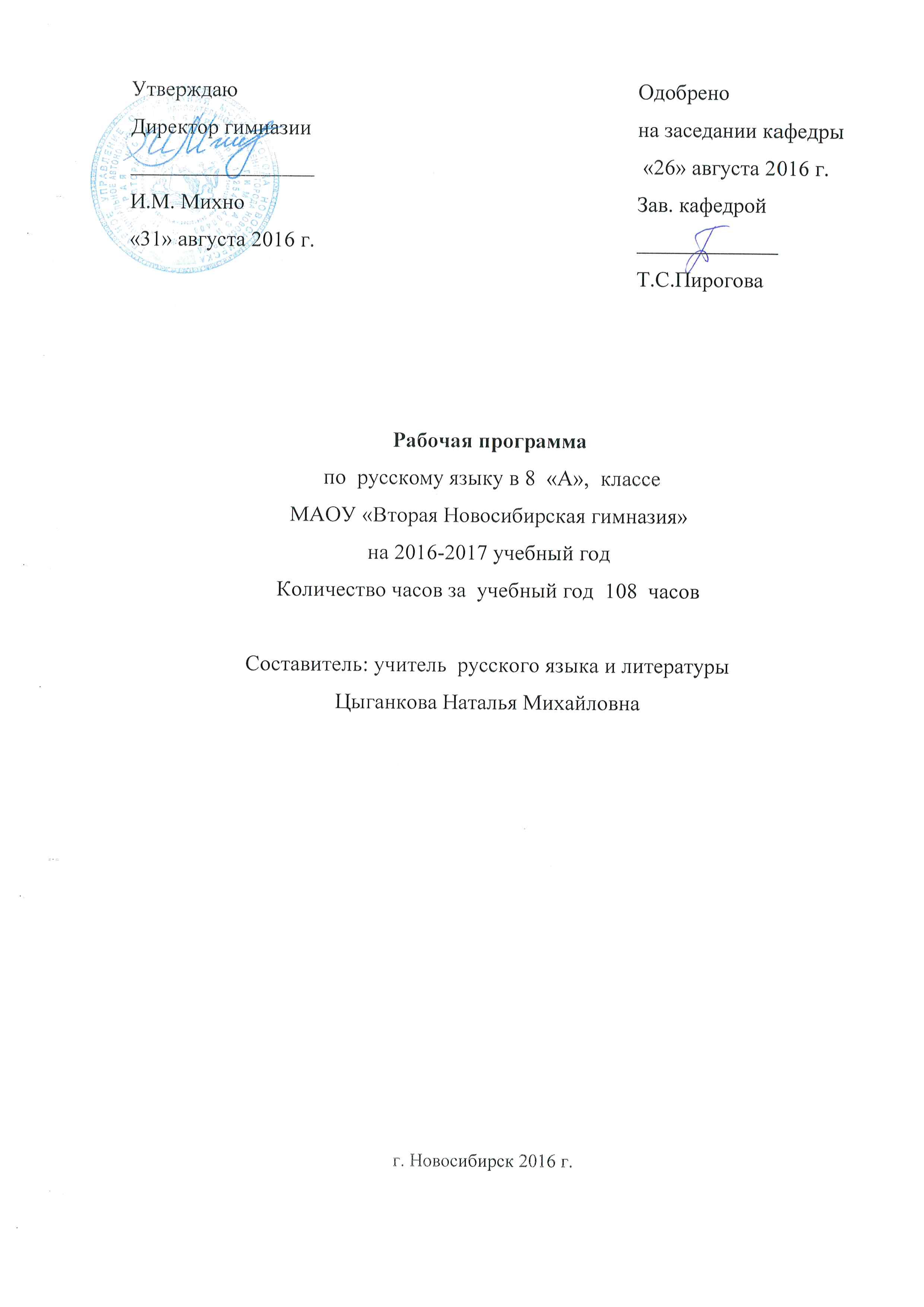 РУССКИЙ ЯЗЫК В 8  «А» КЛАССЕНОРМАТИВНАЯ БАЗАЗакон Российской Федерации от 29.12.2012 № 273 ФЗ «Об образовании в Российской Федерации»Постановление главного государственного санитарного врача Российской Федерации от 29 декабря 2010г. №189 «Об утверждении СанПиН 2.4.2.2821-10 «»Санитарно-эпидемиологические требования к условиям и организации обучения в общеобразовательных учреждениях»Приказ Министерства образования Российской Федерации от 05,03. 2004 № 1089 «Об утверждении федерального компонента государственных образовательных стандартов начального общего, основного общего и среднего (полного) общего образования»Приказ Министерства образования, науки и инновационной политики НСО от 20.07..2016  №1868 «Об утверждении регионального базисного учебного плана для государственных и муниципальных образовательных организаций Новосибирской области, реализующих программы основного общего и среднего общего образования, расположенных на территории Новосибирской области на 2016-2017 учебный год»Обучающиеся, их родители (законные представители) ознакомлены с условиями обучения в рамках стандартов первого поколения (протокол общегимназического родительского  собрания № 4 от 09.06.2016г.), с условиями обучения в рамках федерального государственного образовательного стандарта (протокол № 3 от 01.06.2016).ИСПОЛЬЗОВАНИЕ УЧЕБНИКОВПриказ Министерства образования и науки Российской Федерации  (Минобрнауки России) от 31 марта 2014г. № 253 «Об утверждении федерального перечня учебников, рекомендуемых к использованию при реализации имеющих государственную аккредитацию образовательных программ начального общего, основного общего, среднего общего образованияС изменениями, внесенными:
приказом Минобрнауки России от 8 июня 2015 года № 576; 
приказом Минобрнауки России от 28 декабря 2015 года № 1529; 
приказом Минобрнауки России от 26 января 2016 года № 38.  Используемый учебникРУССКИЙ ЯЗЫК 8 класс. Учебник для общеобразовательных учрежденийПод редакцией доктора педагогических наук, профессора М.М.Разумовской, доктора филологических наук, профессора П.А.ЛекантаРекомендовано Министерством образования и науки Российской ФедерацииМосква ДРОФА 2013г. РАБОЧАЯ ПРОГРАММА ПО РУССКОМУ ЯЗЫКУ8 КЛАССПояснительная запискаРабочая программа составлена на основе Фундаментального ядра содержания общего образования и Требований к результатам основного общего образования, представленных в Федеральном государственном стандарте общего образования второго поколения, Примерной программы основного общего образования по русскому языку и программы по русскому языку под редакцией М.М. Разумовской и П.А. Леканта.Общее количество часов - 108. На развитие речи - 16 часов.Одно из приоритетных направлений в обучении русскому языку: усиление речевой направленности в изучении грамматических тем курса и на этой основе - формирование навыков нормативного, целесообразного и уместного использования средств в разных условиях общения. Содержание курса 8 класса нацелено на достижение предметных и метапредметных целей обучения, что возможно на основе компетентностного подхода, обеспечивающего формирование и развитие коммуникативной, языковой, лингвистической и культуроведческой компетенций.Контроль уровня обученностиПри планировании предусмотрены разнообразные виды контроля:диктанты (объяснительный, предупредительный, графический, выборочный, распределительный, с грамматическим заданием, словарно-орфографический, со взаимопроверкой);тест;изложение (подробное, выборочное, сжатое);списывание (осложненное, с условными пояснениями);сочинения публицистического жанра;устные рассказы на лингвистическую тему;орфографический анализ слов;моделирование текста;редактирование текста;комплексный анализ текста.Требования к уровню подготовки учащихся 8 классаУчащиеся должны знать, понимать определения основных изученных в 8 классе языковых явлений, речеведческих понятий.К концу 8 класса учащиеся должны уметь (метапредметные результаты): 1. Владеть всеми видами речевой деятельности:Аудирование и чтение:адекватно понимать информацию устного и письменного сообщения (коммуникативной установки, темы текста, основной мысли, основной и дополнительной информации);владеть разными видами чтения (поисковым, просмотровым, ознакомительным, изучающим) текстов разных стилей и жанров;адекватно воспринимать на слух тексты разных видов и жанров; владеть разными видами аудирования (выборочным, ознакомительным, детальным);извлекать информацию из различных источников; свободно пользоваться словарями различных типов, справочной литературой;владеть приемами отбора и систематизации материала на определенную тему; вести самостоятельный поиск информации; преобразовывать, сохранять и передавать информацию, полученную в результате чтения или аудирования;сопоставлять и сравнивать речевые высказывания с точки зрения их содержания, стилистических особенностей и использования языковых средств.Говорение:определять цели предстоящей учебной деятельности, последовательность действий, оценивать достигнутые результаты и адекватно формулировать их в устной и письменной форме;создавать на основе исходного авторского текста вторичное высказывание, отражая в нем свое понимание проблематики текста и позиции автора;пересказывать (устно) тексты статей, репортажей, фрагментов портретного очерка, сохраняя структуру и языковые особенности исходного текста;вести репортаж (устно) о школьной жизни, об открытии памятника истории и культуры, о каком-либо интересном событии, спортивном мероприятии.Письмо:давать письменный анализ текста - стилистический, типологический, включая анализ характерных для стиля и типа речи выразительных средств языка;пересказывать (письменно) тексты статей, репортажей, фрагментов портретного очерка, сохраняя структуру и языковые особенности исходного текста;вести репортаж (письменно) о школьной жизни, об открытии памятника истории и культуры, о каком-либо интересном событии, спортивном мероприятии;писать сочинения о человеке (литературном герое, знакомом, о себе), писать статью в школьную или местную газету.Применять приобретенные знания, умения и навыки в повседневной жизни; использовать русский язык как средство получения знаний по другим предметам.Коммуникативно целесообразно взаимодействовать с окружающими людьми в процессе речевого общения.Предметные результаты:Текст:находить в молодежных газетах проблемные репортажи, портретные очерки, определять их тему и основную мысль, оценивать в этом контексте заголовок;находить в тексте статьи, репортажа, портретного очерка фрагменты, представляющие собой повествование, разные виды рассуждения и описания, определять их роль в данном жанре; находить характерные для публицистического стиля языковые и речевые средства воздействия на читателя.Орфоэпия:правильно произносить употребительные слова с учетом вариантов произношения.Морфемика и словообразование:опираться на словообразовательный анализ при определении лексического значения, морфемного строения и написания слов разных частей речи.Лексика и фразеология:разъяснять значение слов социальной тематики, правильно их употреблять;пользоваться толковым словарем.Орфография:правильно писать слова со всеми изученными в 5 - 7 классах орфограммами, слова специальной тематики с непроверяемыми и труднопроверяемыми орфограммами.Синтаксис:правильно строить и употреблять словосочетания изученных видов;различать простые предложения разных видов;употреблять односоставные предложения в речи с учетом их специфики и стилистических свойств;уместно употреблять предложения с вводными словами, словосочетаниями и предложениями;правильно строить и употреблять предложения с обособленными членами;правильно использовать в тексте прямую речь и цитаты, заменять прямую речь косвенной;интонационно правильно произносить и выразительно читать простые предложения изученных синтаксических конструкций.Пунктуация:находить в простом предложении и обосновывать постановку соответствующих знаков препинания с помощью изученных в 8 классе пунктограмм;правильно ставить знаки препинания во всех изученных случаях.Используемый учебникРУССКИЙ ЯЗЫК 8 класс. Учебник для общеобразовательных учрежденийПод редакцией доктора педагогических наук, профессора М.М.Разумовской, доктора филологических наук, профессора П.А.ЛекантаРекомендовано Министерством образования и науки Российской ФедерацииМосква ДРОФА 2013г. Учебное и учебно-методическое обеспечение обучения русскому языкуДля учащихся:Войлова К.А. Русский язык. Культура речи. Тематическая тетрадь. - М.: Дрофа, 2005.Львова С.И. Словообразование - занимательно о серьезном: практические задания для учащихся 8-11 классов / С.И. Львова. - М.: Эксмо, 2006. - (Мастер-класс для учителя).Малюшкин А.Б. Комплексный анализ текста. Рабочая тетрадь. 8 класс. - М.: ТЦ «Сфера»,2002.Русский язык. 8 кл.: учеб. для общеобразоват. учреждений / М.М. Разумовская, С.И. Львова, В.И. Капинос, В.В. Львов; под ред. М.М. Разумовской, П.А. Леканта. - М.: Дрофа, 2009.Тихонова В.В. Русский язык. Словосочетание. Простое предложение. Осложненное предложение. Тематическая тетрадь. - М.: Дрофа, 2005.Для учителя:Войтелова Т.П. Русский язык. Дидактические материалы. 8-9 классы. - М.: Дрофа, 2005.Дейкина А.Д., Пахнова Т.М. Универсальные дидактические материалы по русскому языку. 8-9 классы. - М.: АРКТИ, 1999.Купалова А.Ю. Изучение синтаксиса и пунктуации в школе. - М, 2002.Львов В.В. Обучение нормам произношения и ударения в средней школе: 5-9 классы. - М„ 1989.Львова С.И. Сборник диктантов с языковым анализом для 5-9 классов. - М.: Мнемозина,2003.Львова С.И. Уроки словесности. 5-9 классы. М.: Дрофа, 2001. - (Библиотека учителя).Малюшкин А.Б., Айрапетова С.Г. Диктанты по русскому языку с дополнительными заданиями. 8 класс. - М.: ТЦ «Сфера», 2001.Малюшкин А.Б. Тестовые задания для проверки знаний учащихся по русскому языку. 8 класс. - М.: ТЦ «Сфера», 2001.Методические рекомендации к учебнику «Русский язык. 8 кл.» / М.М. Разумовская, С.И. Львова, В.И. Капинос и др.; под ред. М.М. Разумовской. - М.: Дрофа, 2005.Мещеряков В.Н. Жанры школьных сочинений: Теория и практика написания. - М., 2000.Пахнова Т.М. Русский язык. Раздаточные материалы. 8 класс. - М.: Дрофа, 2005.Примерные программы основного общего образования. Русский язык. - М.: Просвещение, 2010. - (Стандарты второго поколения).Программы для общеобразовательных учреждений: Русский язык. 5-9 кл., 10-11 кл. / Сост. Е.И. Харитонова. - М.: Дрофа, 2009.Соколова Г.П. Уроки русского язык^ и словесности: Учеб.-методич. пособие. - М.: Дрофа, 2003. - (Мастер-класс).	)Тесты. Русский язык: Синтаксис. Текст. 8-9 кп.: Учеб.-метод. пособие / В.И. Капинос и др. - М.: Дрофа, 2003.КАЛЕНДАРНО-ТЕМАТИЧЕСКОЕ ПЛАНИРОВАНИЕ. 8 КЛАССВсего часов – 108 часов  (3 часа в неделю); развития речи – 16 часов; контрольных работ - 10wгЛЛЛЛЛИтоговый контрольный диктантпо русскому языку8 классПередо мной серело пустынное поле. Один сторожевой курган стоял вдалеке, зорко охранял равнины. С утра в степи было по-весеннему холодно и ветрено. Ветер, просушивая колеи дороги, шуршал прошлогодним бурьяном. За мной, на западе, картинно рисовалась на горизонте гряда меловых гор. Темнея пятнами лесов, как старинное,  тусклое серебро, она тонула в утреннем тумане. Ветер, дувший мне навстречу, холодил лицо. Степь увлекала, овладевая душой, наполняя её чувством радости. За курганом блеснула ложбина, круглая, налитая весенней  водой. Есть что-то чистое и весёлое в этих апрельских болотцах. Над ними вьются звонкоголосые чибисы, серенькие трясогузки перебегают по её бережкам, оставляя на иле свои звёздообразные следы. В воде, мелкой, прозрачной, отражается ясная лазурь и белые облака весеннего небаКурган  был дикий, ещё ни разу не тронутый плугом. «Время его, –  подумал я,  – навсегда проходит. В вековом забытьи он только вспоминает далёкое былое, прежние степи, прежних людей». 141 слово                                                                (По И.А.Бунину)  , № п/пНаименование раздела программы. Тема урокаКоличество часов Тип урокаЭлементы основного содержанияЭлементы дополнительного содержанияТребования к уровню подготовки обучающихся (прогнозируемые метапредметные и предметные результаты)Вид контроля, вид самостоятельной работыДомашнее заданиеДата проведенияДата проведенияДата проведенияДата проведенияНаименование раздела программы. Тема урокаЭлементы дополнительного содержанияТребования к уровню подготовки обучающихся (прогнозируемые метапредметные и предметные результаты)планпланфактфакт12345678910101111Общие сведения о русском языкеОбщие сведения о русском языкеОбщие сведения о русском языкеОбщие сведения о русском языкеОбщие сведения о русском языкеОбщие сведения о русском языкеОбщие сведения о русском языкеОбщие сведения о русском языкеОбщие сведения о русском языкеОбщие сведения о русском языкеОбщие сведения о русском языкеОбщие сведения о русском языкеОбщие сведения о русском языке1Русский язык в семье славянских языков1Урок усвоения новых знанийРусский язык как один из индоевропейских языков. Русский язык в кругу других славянских языков. Роль старославянского языка в развитии русского языкаИметь представления о месте русского языка в кругу индоевропейских языков, роли старославянского (церковнославянского) языка в развитии русского языкаНа основе рисун- ка-схемы составление грамматического рассказа (упр. 1). Прочитать и кратко пересказать текст о выдающемся русском лингвисте И.И. Срезневском (упражнение 5)§ 1. Чтение и пересказ лингвистического текста (упражнение 1). Упражнение 4. Списать, вставляя пропущенные буквы, знаки препинания, раскрывая скобки. Объяснить, как вы понимаете высказывание ученого Д.С. Лихачева, обосновать свою точку зрения01.0901.09Повторение изученного в 5 - 7 классахПовторение изученного в 5 - 7 классахПовторение изученного в 5 - 7 классахПовторение изученного в 5 - 7 классахПовторение изученного в 5 - 7 классахПовторение изученного в 5 - 7 классахПовторение изученного в 5 - 7 классахПовторение изученного в 5 - 7 классахПовторение изученного в 5 - 7 классахПовторение изученного в 5 - 7 классахПовторение изученного в 5 - 7 классахПовторение изученного в 5 - 7 классахПовторение изученного в 5 - 7 классах2Буквы Н - НН в суффиксах прилагательных, причастий и наречий1Повторение, обобщениеБуквы Н - НН в суффиксах прилагательных, причастий и наречийРазграничивать имена прилагательные, причастия, наречия; опознавать эти части речи, видеть в них орфограммы, безошибочно писатьСоставление грамматического рассказа (упр. 6)§ 2. Упражнение 11. Определить синтаксическую функцию наречия,кратких прилагательных и кратких страдательных причастий§ 2. Упражнение 11. Определить синтаксическую функцию наречия,кратких прилагательных и кратких страдательных причастий03.0903.0912345678910113Буквы Н - НН в суффиксах прилагательных, причастий и наречий1Повтори-тельно-обоб-щающийурокБуквы Н - НН в суффиксах прилагательных, причастий и наречийРазличать краткие прилагательные, наречия и краткие страдательные причастия, определять их синтаксическую функцию в предложении, безошибочно выбирать орфограммуУпражнение 14. Определить стиль и тип речи, провести морфологический разбор прилагательного, причастия и наречия, объяснить лексическое значение слов05.094Слитное ираздельноенаписаниеНЕ и НИ сразнымичастямиречи1Повтори-тельно-обоб-щающийурокСлитное ираздельноенаписаниеНЕ и НИ сразнымичастямиречиУметь опознавать части речи с НЕ, безошибочно писать, видеть общее в написании НЕ с различными частями речи, приводить свои примеры, составлять связное высказывание по обобщенной теме по плануСоставление грамматического рассказа «Правописание НЕ с различными частями речи». Анализ текста(упр. 17)§ 3. Упражнение 20. Списать, раскрыть скобки, объяснить постановку знаков препинания, указать морфемный состав слов, разобрать их как часть речи07.095Слитное ираздельноенаписаниеНЕ и НИ сразнымичастямиречи1Повтори-тельно-обоб-щающийурокСлитное ираздельноенаписаниеНЕ и НИ сразнымичастямиречиУметь аргументировать, группировать части речи в связи со слитным и раздельным написанием НЕ, осознавать сходство и различие в написании НЕ и НИ с местоимениями и наречиями, безошибочно писать данные группы словСоставление алгоритма или памятки: «Различение на письме частицы НИ и союза НИ - НИ»Упражнение 28. Списать, обозначить морфемы, в которых пропущены буквы. Подчеркнуть как член предложения причастные и деепричастные обороты. Сделать морфологический разбор одного причастия (на выбор)10.096Употребление дефиса1Повтори-тельно-обоб-щающийурокУпотребление дефисаУметь употреблять дефис в написании слов разных частей речи на основе знания правил де-Самостоятельная работа: дополнить запись своими примерами слов, которые пишутся§ 4. Упражнение 28. Списать, раскрывая скобки и расставляя пропущенные знаки препинания, подчеркнуть как член предложения12.091234567891011фисного написания в предлогах, именах существительных и прилагательных, местоимениях, наречиях, глаголах, опознавать части речи с орфограммами, употреблять их в речичерез дефис (упр. 25). Составление грамматического рассказа (упр. 26)причастные и деепричастные обороты, сделать морфологический разбор глагола и причастия7Слитное, полуслитное и раздельное написание наречий и соотносимых с ними словоформ других частей речи1Повтори-тельно-обоб-щающийурокСлитное, полуслитное и раздельное написание наречий и соотносимых с ними словоформ других частей речиРазличать морфологические омонимы на основе грамматических признаков, безошибочно писать, находить наречия и омонимичные части речи в тексте, аргументировать свой ответОбъяснительный диктант. Тест§ 5. Упражнение 30. Составить предложения с данными парами слов, прочитать их по законам орфоэпии14.098Контрольная работа1Урок контроляСлитные, раздельные и де- фисные написания частей речи. Н и НН в разных частях речи. НЕ и НИ с разными частями речиУметь опознавать слова с орфограммами в тексте, делать безошибочный выбор написания, расставлять знаки препинания в тексте, выполнять задания к тексту по морфологии, словообразованию, лексике, фонетикеКомплексный анализ текстаСоставить сложный план устного сообщения в учебно-научном стиле «Слитное, дефисное и раздельное написание частей речи». Составить обобщающие таблицы «Гласные в корне слова», «Правописание приставок»17.099Р.Р. Разновидности речи. Стили речи1Урок развития речиТекст как продукт речевой деятельности. Признаки текста. СтилиСоздавать устные высказывания на учебные (лингвистические) темы в соответствии с целями и ситуациями общения, отбиратьВыписать из книг, журналов, газет тексты разного стиля, обозначить речевую ситуацию; приготовить устное монологи-Теоретический материал на стр. 202 - 204. Упражнение 352. Прочитать текст, определить стиль речи. Соблюдать последовательность в рассуждении, пользуясь планом ответа19.091234567891011речи. Говорение. Основные способы устного высказыванияи систематизировать учебный материал, строить высказывание- рассуждение, соблюдая нормы русского языка, сохраняя структуру и языковые особенности исходного текстаческое высказывание по плану (упр. 351). Создать сочинение- рассуждение на лингвистическую тему «Зачем нужно изучать орфографические (пунктуационные) правила?»Синтаксис и пунктуация Словосочетание и предложениеСинтаксис и пунктуация Словосочетание и предложениеСинтаксис и пунктуация Словосочетание и предложениеСинтаксис и пунктуация Словосочетание и предложениеСинтаксис и пунктуация Словосочетание и предложениеСинтаксис и пунктуация Словосочетание и предложениеСинтаксис и пунктуация Словосочетание и предложениеСинтаксис и пунктуация Словосочетание и предложениеСинтаксис и пунктуация Словосочетание и предложение10Словосочетание как единица синтаксиса. Виды словосочетаний по характеру выражения главного слова1Урок усвоения новых знанийПонятие о словосочетании. Строение словосочетания: главное и зависимое слова. Способы связи слов в словосочетании: согласование, управление, примыканиеЗнать основные виды словосочетаний, признаки словосочетания, понимать роль словосочетания в предложении; различать словосочетания и предложения, вычленять из предложений словосочетания с разными видами связи(согласование, управление, примыкание)Составление словосочетаний по схемам (упр. 33); определение типа связи в словосочетаниях (упр. 36, 37)Прочитать изучающим чтением лингвистические тексты (§ 6). Упражнение 35. Списать тест, озаглавить его, подготовить выразительное чтение текста, провести орфоэпический разбор21.0911Виды словосочетаний по способу связи слов. Синтаксический разбор словосочетаний1Урок закрепления изученногоВиды словосочетаний по способу связи слов: согласование, управление,Правильно употреблять словосочетания в составе предложений, определять вид словосочетания по способу связи слов, строить словосоче-Синтаксический разбор словосочетаний; замена словосочетаний синонимичнымиУпражнение 38. Переписать текст, раскрывая скобки и выбирая подходящие по смыслу слова, выразительно прочитать стихотворение А. Фета24.091234567891011примыка-тания по схемам,ный и письменный синтаксический разбор словосочетаний; моделировать словосочетания всех видов, производить синонимичную замену12Виды словосочетаний по характеру выражения главного слова и способу связи1Повтори-тельно-обоб-щающийурокВиды словосочетаний; значения словосочетаний. Нормы сочетания слов и их нарушения в речиЗнать нормы сочетания слов и причины нарушения сочетания, моделировать словосочетания всех видов, выделять их из предложения, определять тип связи, уместно использовать синонимичные по значению словосочетания, видеть нарушение в сочетании слов, исправлять ошибки, соблюдать орфографические, грамматические и лексические нормы при построении словосочетаний разных видовЗнать нормы сочетания слов и причины нарушения сочетания, моделировать словосочетания всех видов, выделять их из предложения, определять тип связи, уместно использовать синонимичные по значению словосочетания, видеть нарушение в сочетании слов, исправлять ошибки, соблюдать орфографические, грамматические и лексические нормы при построении словосочетаний разных видовТест. Редактирование текстаУпражнение 41. Выписать из художественных произведений, изучаемых на уроках литературы, 5-6 предложений, сделать синтаксический разбор словосочетаний разных типов26.0913 *Контрольная работа1Урок контроляВиды словосочетаний. Основные признаки словосочетания. Син-Уметь воспринимать текст на слух, безошибочно писать его под диктовку, выполнять задания по тексту (находить словосо-Уметь воспринимать текст на слух, безошибочно писать его под диктовку, выполнять задания по тексту (находить словосо-Диктант с грамматическим заданием28.091234567891011таксиче- ский разбор словосочетанийчетания указанного типа, производить их синтаксический разбор, производить синонимичную замену)14Предложение и его типы1Урок усвоения новых знанийПонятие о предложении. Отличие предложения от словосочетания. Виды предложений по цели высказывания; восклицательные предложения (повторение)Знать основные признаки предложения, его отличие от других языковых единиц,опознавать и характеризовать разные типы предложений: утвердительные и отрицательные; по цели высказывания; по эмоциональной окраске; по количеству грамматических основ; по характеру основы; по наличию второстепенных членовВыявление грамматической основы предложения. Выразительное чтение предложений (упр. 42). Конструирование предложений§ 7. Упражнение 46. Составить или подобрать из художественных произведений 5-6 предложений, имеющих следующие признаки: утвердительное, повествовательное, невосклицательное, простое, двусоставное, распространенное, полное01.1015Интонация простого предложения1Урок усвоения новых знанийСтруктурные, семантические, коммуникативные и интонационные признаки предложения. Интонация побудительных и восклицательных пред-Определять границы предложения и способы передачи в устной (интонация) и в письменной речи (знаки препинания конца предложения), правильно читать фразы в соответствии с пометами, обозначающими: а) паузы, б) логическое ударение, в) мелодическое движение голоса;Чтение текста с соблюдением пауз, логического ударения,восходящей и нисходящей интонации, определение границ предложения (упр. 49). Создание собственного высказыванияПеречитать изучающим чтением лингвистический текст (§ 8). Упражнение 51. Записать термины русского языка, вставляя пропущенные буквы, прочитать их, соблюдая правильное произношение и ударение03.101234567891011ложений, передающая различные эмоциональные значенияготовить устное высказывание с точки зрения интонации (на уровне фраз и небольших текстов), используя вопросительные слова и частицы в вопросительных предложениях, риторические вопросы и восклицания, речевые этикетные формулы16- 17Изложение (подробное) текста повествовательного характера по рассказуБ. Емельянова «Как я покупал собаку»2Уроки развития речиТекст. Признаки текста. Микротема. МикротекстАдекватно понимать информацию текста, воспринимаемую зрительно, излагать содержание прочитанного текста в письменной форме подробно, соблюдать при изложении нормы построения текста, нормы письмаНаписание изложения, близкого к тексту05.1008.10Двусоставное предложение. Главные и второстепенные члены предложенияДвусоставное предложение. Главные и второстепенные члены предложенияДвусоставное предложение. Главные и второстепенные члены предложенияДвусоставное предложение. Главные и второстепенные члены предложенияДвусоставное предложение. Главные и второстепенные члены предложенияДвусоставное предложение. Главные и второстепенные члены предложенияДвусоставное предложение. Главные и второстепенные члены предложенияДвусоставное предложение. Главные и второстепенные члены предложенияДвусоставное предложение. Главные и второстепенные члены предложенияДвусоставное предложение. Главные и второстепенные члены предложенияДвусоставное предложение. Главные и второстепенные члены предложения18Подлежащее и способы его выражения1Урок усвоения новых знанийПодлежащее и способы его выраженияПояснять функцию главных членов предложения, знать, что такое подлежащее; находить и характеризовать подлежащее в предложениях, определять способы его выражения, согласовывать сказуемое с подлежащимПрочитать ознакомительным чтением теоретический материал на стр. 34 - 35, подготовить пересказ § 9. Составить предложения, используя в качестве подлежащих неделимые словосочетанияПлан лингвистического текста (§ 9). Упражнение 56. Списать пословицы, вставляя вместо точек подходящие по смыслу подлежащие из списка слов. Объяснить смысл каждой пословицы10.10123456789101119Сказуемое и способы его выражения1Урок усвоения новых знанийСказуемое и способы его выраженияЗнать признаки сказуемого и типы сказуемых (способы выражения в речи), находить и характеризовать сказуемое в предложении, разграничивать простое глагольное и составное глагольное сказуемые, использовать разные типы речи сказуемых в речи (тексте)Составление плана теоретического материала и пересказ текста на стр. 34 - 35; упр. 58 (привести примеры разных видов сказуемого из художественной литературы)§ 10. Упражнение 58 (задания 1, 2, 3, 4). Выразительно прочитать текст, списать, найти предложение, которое может служить заголовком текста, выписать отрицательные предложения, подчеркнуть их грамматические основы. Подготовить сообщение «Способы выражения простого глагольного сказуемого»12.1020Составное глагольное сказуемое. Способы его выражения1Урок усвоения новых знанийСоставное глагольное сказуемое. Способы его выраженияЗнать структуру составного глагольного сказуемого, опознавать его в тексте по составу слов, по способу выражения лексического и грамматического значения, различать простое и составное глагольные сказуемыеПреобразование предложений, чтобы составные сказуемые были употреблены в форме сослагательного наклонения. Комментированное письмоПеречитать изучающим чтением лингвистический текст и составить план (§10, стр. 38 - 39). Упражнение 63. Подобрать самостоятельно 5-6 предложений с составным глагольным сказуемым, подчеркнуть основу предложений, проиллюстрировать подобранными примерами каждый пункт плана15.1021Составное именное сказуемое, способы его выражения1Урок усвоения новых знанийСоставное именное сказуемое, способы его выраженияЗнать структуру составного именного сказуемого, различать составные глагольные и составные именные сказуемые, определять способы выражения именной частиОпределение видов сказуемого (упр. 64, 65); разбор глаголов по составу, разбор глаголов по составуПеречитать изучающим чтением теоретический материал (§ 10, стр. 41). Упражнение 66. Списать, раскрывая скобки и образуя подходящую форму сказуемого, подчеркнуть и охарактеризовать сказуемое в каждом предложении17.1022Составноеименноесказуемое,1Урок закрепленияСоставноеименноесказуемое,Определять способы выражения именной части со-Составление плана устного сообщения «СпособыУпражнение 69. Прочитать выразительно текст, сформулировать основную мысль19.1012 34567891011способы его выраженияизученногоспособы его выраженияставного именного сказуемого, использовать сказуемое в собственной речи, сопоставлять предложения с синонимичными сказуемыми разных видоввыражения составного именного сказуемого». Грамматический рассказ о главных членах предложения; подбор и запись примеровтекста, пересказать текст, выписать именные сказуемые, объяснить лексическое значение слов, проверяя себя по толковому словарику. Составить предложения с составным именным сказуемым, характеризующим человека, используя в качестве именной части полные и краткие прилагательные23Тире между подлежащим и сказуемым1Урок усвоения новых знанийГлавные члены предложения. Постановка тире между подлежащим и сказуемымЗнать основные случаи постановки тире между подлежащим и сказуемым, определять способы выражения главных членов предложения, безошибочно ставить тире между нимиСоставление плана теоретического материала и пересказ текста. Диктант «Проверяю себя»Пересказ лингвистического текста (§11). Упражнение 74. Списать, расставляя знаки препинания, составить схему предложения с прямой речью, выписать слова с проверяемыми безударным гласным в корне, подобрать однокоренные слова к ним22.1024Тире между подлежащим и сказуемым1Урок закрепления изученногоТире между подлежащим и сказуемымУметь определять морфологические способы выражения главных членов предложения, различать виды сказуемых, ставить тире между подлежащим и сказуемым, производить синонимичную замену разных видов сказуемогоТест. Конструирование и реконструирование предложений по определенным моделямУпражнение 78. Составить самим или подобрать из художественных произведений 5-6 предложений с тире между подлежащим и сказуемым24.1025Правила согласования главных членов предложения1Урок усвоения новых знанийПравила согласования главных членов предложенияПравильно согласовывать подлежащее и сказуемое, применяя соответствующие правила и учитывая в рядеПрочитать ознакомительным чтением теоретический материал на стр. 49 - 50 и подготовить его пере-§ 12. Упражнение 81. Списать, употребляя глагол в нужной форме, указать в скобках возможную форму сказуемого, разобрать по составу выделенные слова26.101234567891011случаев сосуществующие в литературной речи варианты согласованиясказ. Осложненное списывание26Контрольная работа1Урок контроГлавные членыУметь безошибочно воспроизводитьДиктант07.11ляпредложения, способы их выражения, знаки конца предложения. Тире между подлежащим и сказуемымтекст, воспринимаемый на слух, соблюдая орфографические и пунктуационные нормы27Р/Р. Типы речи1Урок развития речиФункцио- нально- смысловые типы речи: описание, повествование, рассуждение. Их особенности. Рассуждение как тип речи. Строение текста- рассужде- нияСтроить высказывание в соответствии со структурными особенностями текста(повествования, описания, рассуждения). Анализировать текст разных стилей и типов, опознавать в образцах языковые средства, характерные для каждого типа, приводить аргументы и факты в качестве доказательств в сочинении-рассуждении, вводить доказательства от «обратного», использовать различные средства связи предложений в текстеАнализ типологической структуры текстаЮ. Казакова. Сочинение «Легко ли быть молодым?» с опорой на структуру и языковые средства выразительности текста- образца.Упражнение 355. Написать небольшое сочинение- рассуждение09.11123456789101128Определе1УрокОпределеРазличать опредеСоставление плаПересказ лингвистического12.11ние. Спосоусвоение какления согласованна теоретическоготекста (§ 13). Упражнениебы его выниявторостеные и несогласоматериала и пе85. Списать, согласуя слораженияновыхпенныйванные, опредересказ текста нава, данные в скобках, с опражениязнанийчлен предложения. Согласованные и несогласованные определения. Способы выражения определенийлять способы их выражениястр. 51 - 53. Выборочный диктантределяемыми словами, подчеркнуть определения, указать их вид. Подготовить выразительное чтение стихотворения29Согласован1УрокСогласоУметь использоТворческое спиУпражнение 88. Перепи14.11ные и несозакрепванные ивать определениясывание. Сочине-сать, провести полный сингласованныелениянесогласодля характеристикиние-описаниетаксический разбор последопределеизученванные оппредмета, явления,предмета (явленего предложения, объяснияногоределения. Способы выражения определенийопределения- эпитеты как средство выразительности, опознавать согласованные и несогласованные определения в текстения, события)нить лексическое значение выделенных слов, проверив себя по толковому словарику30Приложение1УрокПриложеРаспознавать приПодготовить связВыписать из учебника лите16.11как разноусвоение какложения среди друный ответ на воратуры 5-6 предложений свидностьнияразновидгих второстепенныхпрос: «Чем приприложениямиопределеновыхность опчленов предложеложения отличания. Знакизнанииределения.ния, использоватьются от опредепрепинанияЗнаки преприложения в качеления?». Компри прилопинаниястве средства выплексный анализжениипри приложенииразительности речи, правильно ставить знаки препинания при приложенияхтекста123456789101131Дополнение1Урок усвоения новых знанийДополнение как второстепенный член предложения. Способы его выраженияЗнать определение дополнения,способы выражения дополнения, отличать подлежащее от дополненияСоставление плана теоретического материала и пересказ текста на стр. 59. Выполнение упр. 93 (списать, найти дополнения и указать, чем они выражены)Пересказ лингвистического текста (§ 14). Упражнение 96. Составить и записать предложения со словосочетаниями из рубрики «Возьмите на заметку!»19.1132Дополнение1Урок закрепления изученногоДополнение. Способы его выражения. Дополнение прямое и косвенноеРазличать прямое и косвенное дополнение, способы их выражения, опознавать их в предложении, определяя смысловые отношения между словами, не смешивать подлежащее и прямое дополнениеРазбор предложений по членам. Диктант «Проверяю себя»Упражнение 97. Прочитать и найти в каждом предложении подлежащее и дополнение. Подготовка к словарному диктанту (упражнение ЗСП-4)21.1133Р/Р. Способы и средства связи предложений в тексте1Урок развития речиСпособы и средства связи предложений в тексте и частей текста (смысловые, лексические и грамматические)Определять виды связи предложений в тексте, смысловые, лексические и грамматические средства связи предложений текста и частей текста, анализировать и характеризовать текст с точки зрения единства тем, смысловой цельности, уместности и целесообразности использования лексических и грамматических средств связиАнализ имеющихся в учебнике текстов, самостоятельный подбор и создание фрагментов текста с определенными способами и средствами связи предложений. Анализ текста своего изложения (определить стиль, типологическую структуру текста, способы и средства связи предложений)Описание картины А.А. Рылова «Домик с красной крышей» (упражнение 357). Дать словесную зарисовку картины по плану. Включить в описание различные типовые фрагменты. Использовать в описании односоставные предложения, определения,в том числе причастные обороты23.11123456789101134Обстоятельство. Способы его выражения1Урок усвоения новых знанийОбстоятельство как второстепенный член предложения. Способы его выраженияЗнать виды обстоятельств по значению, определять способы их выражения, использовать обстоятельства для придания речи точности, ясности, выразительностиПрочитать ознакомительным чтением теоретический материал на стр. 64; выявить ошибки в употреблении обстоятельств (упр. 100); составить простые предложения со словосочетаниями (упр. 107). ТестПеречитать изучающим чтением теоретический материал (§ 15). Упражнение 102. Списать, расставляя недостающие знаки препинания, вставляя недостающие буквы, раскрывая скобки, подчеркнуть деепричастные и сравнительные обороты как члены предложения26.1135Обстоятельство. Способы его выражения1Урок закрепления изученногоОбстоятельство. Способы его выраженияПравильно употреблять знаки препинания в предложениях со сравнительными оборотами. При разборе предложений определять способ выражения обстоятельства, его значение, использовать как средство связи предложений в повествовательных текстахВыборочный диктант. Заполнить таблицу «Виды обстоятельств» своими примерамиУпражнения 105. Подобрать из текстов художественных произведений 6-7 предложений, подчеркивая все члены предложения и указывая, чем они выражены28.1136Порядок слов в предложении1Урок усвоения новых знанийПрямой и обратный порядок слов в предложенииПонимать роль главных и второстепенных членов в предложении, осознанно использовать прямой и обратный порядок слов для большей выразительности в текстах разных стилейПрочитать ознакомительным чтением теоретический материал на стр. 68 - 70. Анализ текста. Выявить и исправить ошибки, связанные с наруше- ниием порядка слов в предложении (упр. 112); составить грамматический рассказ (упр. 113)§ 16. Упражнение 110. Прочитать текст, найти предложения с прямым и обратным порядком слов, установить, где это возможно, для чего использует инверсию автор в каждом конкретном случае. Переписать текст30.11123456789101137Системати1Повтори-ГрамматиОпределять грамВзаимодиктант.Составить сложный план по03.12зация ительно-ческая осматические основыРазбор предложетеме «Главные и второстеобобщениеобоб-нова предв простом и сложнии по членампенные члены предложеизученногощающииложения.ном предложениях,ния». Каждый пункт планапо темеурокСпособыморфологическиепроиллюстрировать своими«Главные ивыраженияспособы выраженияпримерамивторостеглавных иглавных и второстепенные члевторостепенных членовны предлопенныхпредложения, разжения»членов. Знаки препинания в простом двусоставном предложенииличать разные виды сказуемых, второстепенные члены предложения и их виды, отличать подлежащее от прямого дополнения, ставить тире между подлежащим и сказуемым, знаки препинания при приложении, использовать прямой и обратный порядок слов в собственной речи38Контрольная работа1Урок контроляГлавные и второстепенные члены предложенияОпределять главные и второстепенные члены предложения, способы их выражения, различать прямые и косвенные дополнения, согласованные и несогласованные определения,определять приложения, правильно ставить знаки препинания при приложении и между подлежащим и сказуемымТест05.12123456789101139Анализконтрольнойработы1Урок коррекции знанийГлавные и второстепенные члены предложенияОпределять грамматические основы предложений, морфологические способы выражения главных и второстепенных членов, соблюдать синтаксические нормы при построении предложения, согласовывать сказуемое с подлежащим, выраженным словосочетанием, сложносокращенными словами, правильно употреблять второстепенные члены предложения, редактировать предложения с нарушением синтаксической нормыРабота над ошибками. Редактирование текста, создание собственных высказываний по теме «Роль второстепенных членов в речи»Проанализировать текст научный и художественный, определить роль прямого и обратного порядка слов в них07.1240Репортаж, его тематика, задачи речи1Урок развития речиРепортаж - жанр публицистики. Тематика репортажа и задача речиИметь представление о репортаже как жанре публицистики. Понимать особенности жанра, сопоставлять репортаж и информационную заметку, отмечать общее и различное, определять свойственные репортажу изобразительность и эмоциональностьПрочитать ознакомительным чтением теоретический материал на стр. 212-215, 217. Проанализировать тематику репортажей, прослушанных в записи. Сопоставить репортаж и информационную заметку (газета, журнал)Перечитать изучающим чтением теоретический материал (§ 41). Упражнение 362. Составить памятку для пишущих репортаж10.121234567891011Односоставные простые предложенииОдносоставные простые предложенииОдносоставные простые предложенииОдносоставные простые предложенииОдносоставные простые предложенииОдносоставные простые предложенииОдносоставные простые предложенииОдносоставные простые предложенииОдносоставные простые предложенииОдносоставные простые предложенииОдносоставные простые предложении41Виды одно1УрокПонятие обЗначение изоЗнать, что такоеСоставление пла§ 17. Упражнение 115. За12.12составныхусвоеоднособразительныходносоставныена теоретическогополнить схему, на основепредложенияставныхсредств синпредложения, ихматериала и песхемы рассказать об однонииновых знанийпредложениях. Виды односоставных предложенийтаксиса. Употребление различных типов предложений. (Русская словесность. От слова к словесности. 5-9 классы. (Автор программы Р.И. Апьбетко ва) // Программы для общеобразовательных учреждений: Русский язык. 5-9 кл., lO- ll кл. / Сост. Е. И. Харитонова. - М.: Дрофа, 2009)структурные особенности, группы односоставных предложений по способу выражения главного члена, понимать роль односоставных предложений в речи, их значение;опознавать односоставные предложения в тексте и структуре сложного предложения; знать их виды: четыре глагольных и назывноересказ текста на стр. 74 - 75. Синтаксический разбор предложенийсоставных предложениях42Определен1УрокОпредеЗнать структурно-Составление пла§ 18. Упражнение 121. Вы14.12но-личныеусвоеленно-грамматическиена теоретическогописать определенно-личныепредложенияличныеособенности опре-материала и пепредложения и соответстнияновых знанийпредложения, их структурные и смысловые особенностиделенно-личных предложений,опознавать эти предложения в тексте, уметь использовать их в собственных высказываниях, различать опреде- ленно-личные предложения иресказ текста на стр. 75 - 76. Выполнение упр. 120 (заменить глаголы формами повелительного наклонения). Написать письмо,описать в нем день пребывания в школе,вующие части сложных предложений, подчеркнуть грамматическую основу, обозначить окончание глагола, указать его лицо и наклонение1234567891011двусоставные, правильно ставить знаки препинания в сложных предложениях, в состав которых входят оп- ределенно-личные предложенияупотребив определенно-личные предложения43Неопреде- ленно- личные предложения1Урок усвоения новых знанийНеопреде- ленно- личные предложения, их структурные и смысловые особенностиЗнать значение и строение неопределенно-личных предложений, сферу употребления, способы выражения сказуемых в них, особенности употребления их в речи; опознавать в тексте эти предложения, уметь использовать их в собственных высказываниях, заменять двусоставные предложения синонимичными односоставными (неопределенно- личными)Прочитать ознакомительным чтением теоретический материал на стр. 79. Распределительный диктантПеречитать изучающим чтением теоретический материал (§ 19). Упражнение 125. Изменяя форму глагола, записать неопределенно-личные предложения, основу подчеркнуть, указать форму глагола. Из изучаемого литературного произведения выписать 5 - 6 неопределенно-личных предложений17.1244Обобщенно- личные предложения1Урок усвоения новых знанийОбобщенно-личные предложенияЗнать функцию обобщенно-личных предложений в речи, способы выражения сказуемого в них, форму сказуемого; опознавать данные предложения в речи и употреблять их в собственных высказыва-Прочитать ознакомительным чтением теоретический материал на стр. 81,составить план ответа по теме урока. Выполнение упр. 130 (подготовить выразительное чтение текста, заме-Перечитать изучающим чтением теоретический материал (§ 20). Упражнение 129. Прочитать выдержки из произведений М.М. Пришвина. Определить, какие предложения являются обобщенно-личными и почему, доказать; подчеркнуть их основу, выделить окончание глаголов19.121234567891011ниях, использовать односоставные предложения с обобщенным значением (пословицы, афоризмы, крылатые выражения)нить в тексте определенно- личные предложения обобщенно- личными, объяснить, как изменится смысл повествования)45PIP. Репор- таж-повествова-ние, егостроение,характерныеязыковыесредства1Урок развития речиРепортаж- повество- вание,его строение, характерные языковые средстваИметь представление о композиции репортажа, об особенностях типологического строения зачина, центральной части репортажа, его концовки; о языковых средствах, обеспечивающих динамичность, «сиюминутность», экспрессивность повествованияВыполнение упр. 363 (отредактировать начало репортажа, преобразовать там, где это уместно, двусоставные предложения в односоставные, закончить текст двусоставным предложением, в котором намечается тема репортажа и раскрывается отношение автора к творению русских зодчих)Упражнение 365. Записать 5-7 предложений в жанре репортажа21.1246Безличные предложения1Урок усвоения новых знанийБезличные предложения, их структурные и смысловые особенностиЗнать структурные особенности безличных предложений, способы выражения сказуемого; опознавать безличные предложения в тексте и умело употреблять их в собственной речи, сопоставлять личные и безличные предложенияПрочитать ознакомительным чтением теоретический материал на стр. 83 - 84; подготовить ответы на вопросы,иллюстрируя примерами (упр. 136). Включить в связный текст безличные предложения, которые обозначают: 1) физиче-Перечитать изучающим чтением теоретический материал (§ 21). Подготовить устное сообщение «Морфологические средства выражения главного члена в безличном предложении». Упражнение 135. Сначала выписать безличные предложения, указать их грамматическую основу и форму глагола. Затем записать остальные предложения, определить их вид, указать24.121234567891011ское и духовное состояние человека; 2) состояние природы; 3) стихийное проявление сил природы; 4)невозможность совершения действияформу глагола. Дать толкование одной из пословиц47Назывные предложения1Урок усвоения новых знанийНазывные предложения, их смысловые и структурные особенностиЗнать смысловые и структурные особенности назывных предложений,особенности употребления их в речи, способы выражения подлежащего; опознавать в тексте и умело употреблять в собственной речи этот вид предложений в описании для обозначения места, времени, обстановки действия. Использовать как средство сжатого описания экспозиции рассказаПрочитать ознакомительным чтением теоретический материал на стр. 86 - 87, пересказать текст. Выполнение упр.144 (списать, подчеркнуть основы односоставных предложений и указать их вид)§ 22. Упражнение 142. Прочитать, объяснить значение выделенных слов, указать, какие из них являются просторечными и разговорными. Записать сначала двусоставные предложения, потом - односоставные, подчеркнуть грамматические основы, определить вид односоставных предложений. Создать небольшой текст, используя темы зарисовок (на выбор): «В лесу», «На прогулке в парке», «В зоопарке» и др. Включить в сочинения назывные предложения, чтобы кратко обрисовать время и место действия или назвать предмет мысли26.1248Систематизация и обобщение изученного по теме «Односоставные предложения»1Повтори-тельно-обоб-щающийурокОдносоставные предложения, их грамматические признаки. Виды односоставных предложе-Различать основные виды односоставных предложений по смысловым и грамматическим признакам, проводить синтаксический разбор односоставных предложений, использо-Сочинение- миниатюра с включением односоставных предложенийНайти в газете (журнале, Интернете) репортаж. Определить, в каком стиле он написан, роль односоставных предложений в нем27.121234567891011ний. Морфологические средства выражения главных членоввать двусоставные и односоставные предложения как синтаксические синонимы, анализировать в сопоставлении разновидностей односоставных предложений, составлять диалоги, употребляя оп- ределенно-личные предложения, включать неопре- деленно-личные предложения в сюжетный текст, безличные предложения - в миниатюрные зарисовки явлений природы49Неполные предложения1Урок усвоения новых знанийПонятие о неполных предложениях.Предложения полные и неполные. Неполные предложения в диалоге и сложном предложенииЗнать общее понятие неполных предложений, сферу их употребления, понимать назначение неполных предложений в общении; опознавать эти предложения в тексте и грамотно употреблять в собственных высказываниях, грамотно пунктуационно оформлять неполные предложения при письме, различать назывные и неполные предло-Составление диалога с употреблением неполных предложений (упр. 147). ТестПеречитать изучающим чтением теоретический материал (§ 23). Упражнение 148. Записать сначала односоставные предложения, а потом неполные. Определить вид односоставных предложений. Подготовить выразительное чтение. Выписать из газет заголовки, являющиеся неполными двусоставными предложениями. Указать, какие члены предложения в них пропущены11.011234567891011жения, заменять неполные предложения полными50Контрольная работа1Урок контроляВиды односоставных предложений. Употребление односоставных и неполных предложенийУметь различать виды односоставных предложений, полные и неполные двусоставные, определять способы выражения сказуемого в односоставных предложениях, правильно расставлять знаки препинания, выразительно читать, уместно употреблять в речиЗачет в форме «вертушки»14.0151Р/Р.Репортаж- описание1Урок развития речиРепортаж- описание, композиция, характерные языковые средстваИметь представление о композиции репортажа- описания, отличать типологические особенности ре- портажа-описания, анализировать тек- сты-образцы,характеризовать особенности жанраСопоставление репортажей двух типов (повествование и описание). Подготовка к домашнему сочинению (рекомендуемые ситуации: репортаж из музея, экскурсия по городу)Упражнение 371. Написать сочинение на тему «Репортаж из родного города». Рассказать о своем городе как можно ярче, чтобы у читателя пробудился интерес к этим местам и появилось желание их посетить16.01Предложения с однородными членамиПредложения с однородными членамиПредложения с однородными членамиПредложения с однородными членамиПредложения с однородными членамиПредложения с однородными членамиПредложения с однородными членамиПредложения с однородными членамиПредложения с однородными членамиПредложения с однородными членамиПредложения с однородными членами52Однородные члены предложения. Средства связи однородных членов1Урок усвоения новых знанийОднородные члены предложения; их признаки, средства связи однородных членов предложе-Знать особенности однородных членов предложения, уметь опознавать однородные члены предложения, владеть интонацией перечисления при чтении предложе-Прочитать ознакомительным чтением теоретический материал на стр. 94 - 95, пересказать текст. Составление предложений (упр. 155); построение пред-Перечитать изучающим чтением теоретический материал (§ 24). Упражнение 152. Выразительно прочитать предложения, списать, провести морфемный и морфологический разбор двух наречий (на выбор). Упражнение 153. Выписать18.011234567891011ния. Интонационные и пунктуационные особенности предложений с однородными членаминий с однородными членами, составлять предложения с однородными членами, соединенными бессоюзной и союзной связьюложений по схемамоднородные члены предложения по образцу53Однородные члены предложения. Средства связи однородных членов1Урок закрепления изученногоОднородные члены предложения, средства связи однородных членов предложения. Знаки препинания при них-Отличать простое предложение с однородными членами, соединенными неповторяющимся союзом И, ДА (=И) от сложного предложения с аналогичной связью, правильно пунктуа- ционно оформлять предложения с однородными членами, составлять предложения с однородными членами, опознавать однородные члены, выраженные различными частями речиВыборочный диктантУпражнение 160. Выразительно прочитать текст о русском лингвисте Ф.Ф. Фортунатове, перечислить основные научные достижения ученого, используя в своем высказывании однородные члены предложения. Списать 3-й абзац текста, подчеркнуть однородные члены предложения, разобрать по составу все глаголы и деепричастия, провести морфологический разбор союзов21.0154Однородные члены предложения, связанные сочинительными союзами, и пунктуация при них1Урок усвоения новых знанийОднородные члены, связанные при помощи сочинительных союзов, пунктуация при нихЗнать средства связи однородных членов предложения, уметь правильно ставить знаки препинания при однородных членах, связанных соед и н ител ьн ы м и,Составление предложений с однородными союзами с использованием союзов (упр. 163). Выполнение упр. 167 (ответить на вопрос, привестиПеречитать изучающим чтением теоретический материал (§ 25). Упражнение 164. Списать отрывки из повести Л.Н. Толстого «Казаки», вставляя пропущенные буквы и знаки препинания, составить схемы однородных членов, подчеркнуть23.011234567противительными и разделительными союзами, составлять схемы предложений8примеры деловой речи с использованием однородных членов, показывающих последовательность действий)9причастные и деепричастные обороты как члены предложения101155Однородные члены предложения, связанные сочинительными союзами, и пунктуация при них1Урок закрепления изученногоОднородные члены, связанные при помощи сочинительных союзов, пунктуация при нихУметь правильно ставить знаки препинания при однородных членах, определять оттенки значения в зависимости от средства связи (противопоставления, контрастности, уступки и несоответствия, выражаемые противительными союзами; чередования или неопределенности оценки явлений, выражаемые разделительными союзами)Составление предложений с рядами однородных членов. Графический диктантУпражнение 170. Выписать сложные предложения, восстанавливая правописание слов и знаки препинания, подчеркнуть грамматические основы. Записать простые предложения, подчеркивая однородные члены и восстанавливая верное написание слов, пунктуацию25.0156Однородные члены предложения, связанные сочинительными союзами, и пунктуация при них1Урок закрепления изученногоОднородные члены, связанные при помощи сочинительных союзов, пунктуация при нихУметь пользоваться предложениями с однородными членами в речи, различать простые предложения с однородными членами, связанные союзом И, и ССП, производить синонимичную замену союзов при однородных членах, применять правилаУстное сообщение «Однородные члены предложения и пунктуация при них». ТестВыписать из текста изучаемого на уроках литературы художественного произведения 5-6 предложений с однородными членами, связанными разными видами связи28.0112345678910пунктуации о наличии или отсутствии запятой между однородными членами57Однородные и неоднородные определения1Урок усвоения новых знанийОднородные и неоднородные определенияУметь различать однородные и неоднородные определения; опознавать эти виды определений в речи; грамотно оформлять пунктуационно при письмеСоставление плана теоретического материала и пересказ текста на стр. 109-110. Описать репродукцию картины К. Брюллова «Всадница» (упр. 176), используя однородные и неоднородные определения,передать общее впечатление от картины великого живописца§ 26. Упражнение 174. Списать отрывок из книги А.А. Бека «Волоколамское шоссе», подчеркнуть как член предложения неоднородные определения 30.0158Однородные и неоднородные определения1Урок закрепления изученногоОднородные и неоднородные определенияУметь различать однородные и неоднородные определения на основе смыслового, интонационного и грамматического анализа предложений, употреблять слова в переносном и прямом значении в качестве однородных и неоднородных определений, правильно пунктуационно оформлять их на письмеПредупредительный диктантУпражнение 175. Списать, расставить знаки препинания, подчеркнуть неоднородные определения и основы сложных предложений01.021 |23456789101159Обобщающие слова при однородных членах предложения. Знаки препинания при них1Урок усвоения новых знанийОбобщающие слова при однородных членах предложения. Двоеточие и тире при обобщающих словах в предложениях с однородными членамиЗнать, что такое обобщающие слова, находить обобщающие слова при однородных членах, определять их место по отношению к однородным членам,правильно ставить знаки препинания, составлять схемы предложений с обобщающими словами при однородных членахКонструирование предложений (упр. 179); чтение предложений в соответствии с интонационными пометами (упр. 181). Составить алгоритм применения правилаПеречитать изучающим чтением теоретический материал (§ 27). Упражнение 182. Списать, расставить знаки препинания, подчеркнуть однородные члены и обобщающие слова при них04.0260Обобщающие слова при однородных членах предложения. Знаки препинания при них1Урок закрепления изученногоОбобщающие слова при однородных членах предложения. Знаки препинания при нихУметь различать предложения с обобщающими словами при однородных членах и предложения с именным составным сказуемым, расставлять знаки препинания,использовать предложения с обобщающими словами при однородных членах в текстах разных стилейСоставить связное высказывание, включив в него изученные синтаксические конструкции. Графический диктантУпражнение 183. Списать, вставляя пропущенные знаки препинания и составляя схемы однородных членов предложения06.0261Систематизация и обобщение изученного по теме «Однородные члены предложения»1Повтори-тельно-обоб-щающийурокОднородные члены предложения. Знаки препинания при однородных членахУметь опознавать предложения с однородными членами, правильно ставить знаки препинания в предложениях с однородными членами сТворческое списывание. ВзаимодиктантСоставить предложения с однородными членами, используя разные типы сочетаний однородных членов (парные соединения, с повторяющимися союзами, с составными союзами)08.021234567891011предложения. Средства связи однородных членов предложения. Интонационные и пунктуационные особенности предложений с однородными членамиобобщающими словами и без них, составлять схемы этих предложений, определять стилистическую окраску союзов, употреблять предложения с однородными членами в текстах разных стилей,читать их, соблюдая интонационные особенности62Контрольная работа1Урок контроляОднородные члены, связанные при помощи сочинительных союзов, пунктуация при нихУметь анализировать текст по параметрам: компози- ционно-содержательный анализ (определение темы, основной мысли, количества микротем); стилистический (обоснование принадлежности текста к определенному стилю); типологический (выделение в тексте ведущего типа речи); языковой (анализ правописания отдельных слов, нахождение предложений с однородными членами, расстановка знаков препинания)Комплексный анализ текста11.02123456789101163PIP. Сочинение в жанре репортажа1Урок контроля - урок развития речиРепортаж - жанр публицистики. Композиция репортажа- повествования и ре- портажа- описания, характерные для репортажа языковые средстваУметь создать текст в жанре репортажа, выбрать тип речи, построить высказывание с учетом композиционных особенностей жанра, требований к построению связного текста, соблюдать на письме нормы русского языкаСочинение в жанре репортажа13.02Предложения с обращениями, вводными словами, словосочетаниями, предложениями и вставными конструкциямиПредложения с обращениями, вводными словами, словосочетаниями, предложениями и вставными конструкциямиПредложения с обращениями, вводными словами, словосочетаниями, предложениями и вставными конструкциямиПредложения с обращениями, вводными словами, словосочетаниями, предложениями и вставными конструкциямиПредложения с обращениями, вводными словами, словосочетаниями, предложениями и вставными конструкциямиПредложения с обращениями, вводными словами, словосочетаниями, предложениями и вставными конструкциямиПредложения с обращениями, вводными словами, словосочетаниями, предложениями и вставными конструкциямиПредложения с обращениями, вводными словами, словосочетаниями, предложениями и вставными конструкциямиПредложения с обращениями, вводными словами, словосочетаниями, предложениями и вставными конструкциямиПредложения с обращениями, вводными словами, словосочетаниями, предложениями и вставными конструкциямиПредложения с обращениями, вводными словами, словосочетаниями, предложениями и вставными конструкциями64Предложения с обращениями1Урок усвоения новых знанийОбращения нераспространенное и распространенное, знаки препинания при обращенииИметь представление об обращении за счет осмысления основного назначения обращения в речи (звательная, оценочная и изобразительная функции), уметь характеризовать синтаксические, интонационные и пунктуационные особенности предложений с обращениями. Обобщать сведения о синтаксической роли имени существительного в форме именительного падежа и тренировать в определении функции этой словоформыСоставление плана лингвистического текста, грамматический рассказ об обращении (упр. 184). Написание писем (упр. 195)Перечитать изучающим чтением теоретический материал (§ 28). Упражнение 190. Списать, раскрывая скобки, расставляя пропущенные буквы и знаки препинания, указать распространенные и нераспространенные обращения15.02123456789101165Знаки препинания при обращении. Употребление обращения1Урок закрепления изученногоОбращение, знаки препинания при нем. Интонация предложения с обращением. Употребление обращений в разговорной речи, языке художественно литературы и официально-деловом стилеУметь интонационно правильно произносить предложения с обращением, правильно ставить знаки препинания, употреблять формы обращений в различных речевых ситуациях, различать обращения и подлежащие двусоставного предложенияСоставление грамматического рассказа (упр. 201)Упражнение 192. Из художественных текстов хрестоматии по литературе выписать примеры предложений с обращениями, выделенными восклицательным знаком. Объяснить постановку этого знака, выразительно прочитать предложения. Упражнение 199. Определить синтаксическую роль выделенных слов, списать, выделить морфемы, в которых пропущены буквы, объяснить правописание соответствующих слов, провести морфологический разбор глагола, местоимения, предлога, союза18.0266Предложения с вводными конструкциями1Урок усвоения новых знанийВводные слова и предложения, их сходство и различие. Знаки препинания при вводных словах, словосочетанияхЗнать группы вводных конструкций по значению, объяснять смысловые различия разных вариантов предложения, появляющиеся при замене вводного слова, понимать роль вводных слов как средства выражения субъективной оценки высказывания, выразительно и правильно читать предложения, используя интонацию вводности, опознавать вводные словаСоставление плана теоретического материала и пересказ текста на стр. 124-125. Игра «Кто больше?» (упр. 209). Выполнение упр. 214 (списать текст, подчеркивая вводные слова, словосочетания и правильно расставляя знаки препинания, провести морфологический и морфемный разбор всех причастий, сделать фонетиче-§ 29. Упражнение 210. Записать отрывки из басен И. Крылова, выписать три предложения, найти и выписать еще три предложения с вводными словами и словосочетаниями, определить, к какой группе относится каждое вводное слово и какое значение выражает в высказывании20.021234567891011и правильно расставлять знаки препинания в предложениях с вводными словамиский разбор вводного слова)67Предложения с вводными конструкциями1Урок закрепления изученногоПредложения с вводными словами, словосочетаниями и предложениямиУметь употреблять в речи вводные слова с учетом речевой ситуации, правильно расставлять знаки препинания при вводных словах, словосочетаниях и предложениях, соблюдать правильную интонацию при чтении,использовать вводные слова как средство связи предложений и смысловых частей текста, производить синонимичную замену вводных словСопоставление предложений с водными словами и предложений с созвучными членами предложения. Моделирование и использование в речи предложений с вводными конструкциями, синонимичными вводными словами в соответствии с коммуникативной задачей высказыванияУпражнение 217. Списать, вставляя пропущенные буквы, знаки препинания, раскрывая скобки. Объяснить, вводными словами или членами предложения являются выделенные слова. Упражнение 225. По данным схемам составить и записать предложения с водными конструкциями и обращениями22.0268Предложения с вставными конструкциями1Урок усвоения новых знанийПредложения свставными конструкциями. Особенности употребления вставных конструкцийИметь представление о вставных конструкциях и их смысловых отличиях от вводных слов и предложений, опознавать вставные конструкции, правильно читать предложения с ними и расставлять знаки препинания на письмеСоставление грамматического рассказа о вводных и вставных конструкциях (упр. 230). Анализ и характеристика грамматических и семантических особенностей предложений с вводными и вставными конструкциямиПеречитать изучающим чтением теоретический материал (§ 30). Упражнение 229. Списать текст, вставляя пропущенные буквы, знаки препинания, раскрывая скобки, пересказать текст, стараясь сохранить в нем вводные и вставные конструкции25.02123456789101169Систематизация и обобщение изученного по темам «Обращение» и «Вводные конструкции»1Повтори-тельно-обоб-щающийурокОбращение (однословные и неоднословные), его функции и способы выражения. Вводные конструкции как средство выражения оценки высказывания, воздействия на собеседника. Синонимия вводных конструкций. Использование вводных слов как средства связи предложений и смысловых частей текстаОпознавать и правильно интонировать предложения с распространенными и нераспространенными обращениями, вводными словами,словосочетаниями, моделировать и употреблять в речи предложения с различными формами обращений, с вводными конструкциями, синонимичными вводными словами в соответствии с коммуникативной задачей высказывания, наблюдать за использованием обращений, вводных конструкций в текстах разных стилей и жанровАнализ текстов разных стилей и жанров (наблюдение за особенностью использования обращений, вводных конструкций). Составить связное высказывание, используя изученные синтаксические конструкции «Зачем нужны знаки препинания?»Составить памятку «Как готовиться к уроку русского языка» (включить вводные слова). Анализ художественного текста: определить роль обращений и междометий в тексте27.0270Р/Р. Публичное выступление на общественно значимую тему1Урок развития речиТребование к устному выступлению. Публичное выступление на общественно значимую темуЗнать требования к устному выступлению, понимать значение понятий «публичный» и «публицистический», использовать характерные для публицистического стиля средства языка, само-Анализ образцов публичных выступлений. Подготовка рабочих материалов (выбор темы, аудитории, цели своего выступления)Найти в печати, Интернете информацию в соответствии с избранной темой публичного выступления, обработать ее, включить в собственное высказывание01.031 21 234567891011стоятельно отбирать, обрабатывать и структурировать информацию, исследовать и анализировать важные проблемы современностиПредложения с обособленными членамиПредложения с обособленными членамиПредложения с обособленными членамиПредложения с обособленными членамиПредложения с обособленными членамиПредложения с обособленными членамиПредложения с обособленными членамиПредложения с обособленными членамиПредложения с обособленными членамиПредложения с обособленными членамиПредложения с обособленными членами71Обособление второстепенных членов предложения. Понятие об обособлении1Урок усвоения новых знанийСущность и условия обособления. Смысловые, интонационные и пунктуационные особенности предложений с обособленными членамиИметь представление об обособлении как способе придать второстепенному члену предложения относительную смысловую самостоятельность, особую значимость в высказывании, характеризовать разные признаки обособленных оборотов: смысловые, грамматические, интонационные и пунктуационные, опознавать обособленные члены, выраженные причастными и деепричастными оборотамиСоставление плана научного текста на стр. 142-143. Комментированное письмоПеречитать изучающим чтением теоретический материал (§ 32). Упражнение 244. Списать текст, раскрывая скобки, вставляя пропущенные буквы и знаки препинания,охарактеризовать обособленные члены предложения04.0372Обособление согласованных определений1Урок усвоения новых знанийОбособление согласованных распространенных определений. Выде-Уметь находить грамматические условия обособления определений, выраженных причастными оборотами и прилагатель-Прочитать ознакомительным чтением теоретический материал на стр. 147-148. Выполнение упр. 256 (исправ-Перечитать изучающим чтением теоретический материал (§ 33). Упражнение 252 (описание картины А.К. Саврасова «Грачи прилетели»: описать, что вы видите на картине. Для это-06.031234567891011лительные знаки препинания при нихными с зависимыми словами, согласованные одиночные определения, относящиеся к существительным, интонационно правильно их произносить, ставить знаки препинания при пунктуационном оформлении тексталение допущенных ошибок в употреблении согласованных определений). Характеристика определения по плану (упр. 257)го образовать от словосочетаний причастные обороты и употребить их в качестве обособленных и необособленных определений)73Обособление согласованных определений1Урок закрепления изученногоОбособление согласованных определений. Выделительные знаки препинания при нихОпознавать и правильно интонировать предложения с обособленными согласованными определениями, при пунктуационном оформлении текста правильно ставить знаки препинания, моделировать и использовать в речи предложения с обособленными согласованными определениями, сопоставлять обособленные и необособленные определенияКонструированиепредложений собособленнымисогласованнымиопределениями,редакторскаяправкаУпражнение 258. Списать, вставляя после определяемых слов по два одиночных определения, объяснить постановку знаков препинания11.0374Обособление несогласованных определений, определений с обстоятельственным1Урок усвоения новых знанийОбособление несогласованных определений, определений с об- стоятель-Выявлять грамматические условия обособления несогласованных определений и определений с обстоятельственным оттенком значения, интонационно пра-Синтаксический разбор предложений. Составить план устного сообщения «Условия обособления согласованных и несогласованныхУпражнение 264. Списать, раскрывая скобки и вставляя пропущенные буквы и знаки препинания, разобрать по составу все причастия, объяснить лексическое значение выделенных слов. Упражнение 266. Спи-13.03I 1234567891011оттенком значенияственнымоттенкомзначениявильно читать предложения с обособленными определениями, оформлять пунктуационно на письмеопределений»сать, раскрывая скобки и расставляя знаки препинания в предложениях с обособленными определениями и приложениями75Обособление несогласованных определений, определений с обстоятельственным оттенком значения1Урок закрепления изученногоОбособление несогласованных определений, определений с обстоятельственным оттенком значенияОпознавать и правильно интонировать предложения с обособленными несогласованными определениями, сопоставлять обособленные и необособленные определения, моделировать и использовать в речи согласованные и несогласованные определения, оценивать правильность построения предложений с обособленными определениямиСформулировать вывод об общих правилах обособления согласованных и несогласованных определений. Диктант «Проверяю себя»Проанализировать описание портрета литературного персонажа из изучаемого художественного произведения, определить роль согласованных и несогласованных определений, особенности употребления обособленных членов15.0376Обособление приложений. Выделительные знаки препинания при них1Урок усвоения новых знанийОбособление приложений. Выделительные знаки препинания при нихОпознавать обособленные приложения в тексте и на слух, правильно ставить знаки препинания на письме, правильно интонироватьПроанализировать текст, определить в нем функцию обособленных приложений. Конструирование предложенийПодготовить устное сообщение «Общее и различное в обособлении и приложении»18.0377Обособление приложений. Выделительные знаки препинания при них1Урок закрепления изученногоОбособление приложений. Выделительные знаки препинания при нихОпознавать и правильно интонировать предложения с обособленными приложениями, моделировать и использовать в речиВзаимодиктант. Оценка и анализ примеров из литературных источников (найти обособленные определения,Составить связное высказывание на тему из школьной жизни, включив в текст изученные синтаксические конструкции20.031234567891011предложения с обособленными приложениями, оценивать правильно построение предложений с обособленными приложениями, правильно оформлять, наблюдать за особенностями употребления обособленных приложений в текстах разных стилей и жанровприложения, объяснить постановку знаков препинания при них, функцию в тексте)78- 79Р/Р. Статья в газету. Строение текста2Уроки развития речиСтатья в газету. Строение текста. Языковые особенности статьиИметь представление о жанре публицистики - статье в газету, определять задачу речи, тематику, ведущий тип речи и сопутствующие типы этого жанра, понимать композицию статьи, определять языковые средства, воздействующие на читателя типичные для жанра средства выразительности (именительный представления, цепь вопросительных предложений, вопросно-ответное изложение, двойное отрицание, прямое обращение к читателю)Выполнение упр. 382 (составить небольшой текст по предложенным темам). Работа с газетой, анализ наиболее интересных статей (дать предварительно задание выбрать из любой газеты статью, проблематика которой привлечет внимание учащегося)Перечитать изучающим чтением теоретический материал (§ 42). Выявить из любой статьи газеты языковые средства, воздействующие на читателя. Упражнение 383. Сделать интонационную разметку текста. Прочитать выразительно вслух текст статьи. Сформулировать главную мысль22.0325.03I 123456789101180Обособление дополнений1Урок усвоения новых знанийОбособление дополненийЗнать условия обособления дополнений, опознавать и правильно интонировать предложения с обособленными дополнениями, конструировать, анализировать и характеризовать предложения с обособленными дополнениями, пунктуационно правильно оформлятьРаспределительный диктантСоставить предложения со словосочетаниями,используя их в качестве обособленных дополнений03.0481Обособление обстоятельств, выраженных деепричастными оборотами и одиночными деепричастиями1Урок усвоения новых знанийОбособление обстоятельств. Деепричастие и деепричастные обороты как разновидность обособленных обстоятельств, особенности их употребленияОпределять условия обособления обстоятельств, выраженных одиночными деепричастиями, деепричастными оборотами,опознавать и правильно интонировать предложения с обособленными обстоятельствами, моделировать и использовать в речи эти предложенияРедактирование (упр. 286). Составление связного высказывания «Условия обособления обстоятельств»§ 34. Упражнение 285. Списать, соблюдая орфографические и пунктуационные правила, подчеркнуть обособленные обстоятельства, выделить грамматические основы предложений и составить их схемы05.0482Обособление обстоятельств, выраженных деепричастными оборотами и одиночными деепричастиями1Урок закрепления изученногоОбособление обстоятельств. Деепричастие и деепричастные обороты как разновидность обособленныхУметь определять границы деепричастного оборота, правильно конструировать предложения с деепричастными оборотами, оценивать правильность построения предложений сКонструирование предложений с одиночными деепричастиями и словосочетаниями (лежа на берегу, сидя у костра) и фразеологическими оборотами. СоставлениеУпражнение 289. Описание картины В.А. Серова «Девочка с персиками». Для описания использовать наиболее подходящие деепричастные обороты,употребив их в качестве обособленных обстоятельств08.041234567891011обстоятельств, особенности их употребленияобособленными обстоятел ьства м и, моделировать и использовать в речи предложения с деепричастным оборотом, опознавать обособленные обстоятельства как изобразительно- выразительные средства в художественном текстеграмматического рассказа об обособленных и необособленных обстоятел ьствах, выраженных одиночными деепричастиями83Обособление обстоятельств, выраженных существительными с предлогами1Урок усвоения знанийОбособление обстоятельств, выраженных существительными с предлогамиЗнать основные условия обособления обстоятельств, выраженных существительными в косвенных падежах, опознавать и правильно интонировать предложения с обособленными обстоятельствами, моделировать и использовать в речи, характеризовать такие предложения,правильно расставлять знаки препинанияДиктант «Проверяю себя»Составить 4-5 предложений с обособленными обстоятельствами со значением уступки и причины, выраженными существительными с предлогами10.0484Отсутствие или наличие запятой перед союзом КАК. Сравнительный оборот1Урок усвоения новых знанийОбособленные сравнительные обороты. Отсутствие или наличие запятой передОпознавать синтаксические конструкции с КАК, правильно ставить знаки препинания в предложении со сравнительным оборотом и синтаксическими конст-Синтаксический и пунктуационный разбор предложенийИз текстов изученных художественных произведений выписать 5-6 предложений с союзом КАК, определить структуру этих предложений, объяснить постановку знаков препинания12.041 21 234567891011союзом КАКрукциями с КАК, использовать сравнительные обороты в текстах разных стилей и типов85Обособление уточняющих членов предложения1Урок усвоения новых знанийОбособление уточняющих членов предложения. Выделительные знаки препинания при нихИметь представление об уточняющих членах предложения и свойствах, отличающих их от обособленных оборотов, опознавать уточняющие члены на основе семанти- ко-интонационного анализа высказывания, выделять на письме запятымиСоставление грамматического рассказа по плану (упр. 315, 320). Выполнение упр. 317 (списать, используя данный текст, привести примеры предложений, осложненных разными синтаксическими конструкциями, охарактеризовать их роль в художественном описании)Перечитать изучающим чтением теоретический материал (§ 35). Упражнение 316. Записать текст в соответствии с требованиями орфографии и пунктуации, подчеркнуть конструкции, осложняющие предложения15.0486Обособление уточняющих членов предложения1Урок закрепления изученногоУточняющие, поясняющие, присоединительные обособленные члены, их смысловые и интонационные особенностиОпознавать и правильно интонировать предложения с уточняющими членами предложения, моделировать и использовать в речи, пунктуационно правильно оформлять, оценивать правильность построения предложений с уточняющими членами, корректировать недочеты, наблюдать за особенностями употребления уточняющих обособ-Составить небольшой рассказ (5-6 предложений) «На рыбалке», «На речке (озере, море)», используя уточняющие обстоятельства места и времениУпражнение 319. Записать текст и выделить синтаксические конструкции, осложняющие простое предложение17.041234567891011ленных членов предложения в текстах разных стилей и жанров87Систематизация и обобщение изученного по теме «Обособленные члены предложения»1Повтори-тельно-обоб-щающийурокОбособленные второстепенные члены предложения. Их смысловые, интонационные и пунктуационные особенностиОсознавать и правильно интонировать предложения с разными видами обособленных членов, сопоставлять обособленные и необособленные второстепенные члены предложения, использовать в речи предложения с разными видами обособленных членов, оценивать правильность построения предложений с обособленными членами, корректировать недочетыПредупредительный диктант. ТестПодготовить устное сообщение «Отличие в обособлении согласованных определений и приложений», «Сходство и различие между обособленными согласованными и несогласованными определениями», «Коммуникативная целесообразность употребления уточняющих обособленных второстепенных членов предложения» (на выбор)19.0488Контрольная работа»1Урок контроляОбособленные члены предложения, знаки препинания при нихАдекватно воспринимать текст на слух, воспроизводить его, соблюдая орфографические и пунктуационные нормыДиктант22.0489- 90PIP. Сжатое изложение2Уроки развития речиИнформационная переработка текста. Прием компрессии. Тема, основная мысльАдекватно воспринимать текст публицистического стиля на слух, выделять главную и второстепенную информацию, использовать приемы компрессии приСжатое изложение текста публицистического стиля24.0426.041234567891011воспроизведении исходного текста, сохраняя его типологические и стилистические особенности, соблюдая нормы русского языка на письмеСинтаксические конструкции с чужой речьюСинтаксические конструкции с чужой речьюСинтаксические конструкции с чужой речьюСинтаксические конструкции с чужой речьюСинтаксические конструкции с чужой речьюСинтаксические конструкции с чужой речьюСинтаксические конструкции с чужой речьюСинтаксические конструкции с чужой речьюСинтаксические конструкции с чужой речьюСинтаксические конструкции с чужой речьюСинтаксические конструкции с чужой речью91Способы передачи чужой речи: прямая и косвенная речь1Урок усвоения новых знанийСпособы передачи чужой речи. Предложения с прямой и косвенной речью.Разделительные и выделительные знаки препинания в предложениях с прямой речьюЗнать основные способы передачи чужой речи (предложения с прямой речью, сложноподчиненные предложения с косвенной речью, простые предложения с дополнением, называющим тему чужой речи, предложения с вводными конструкциями, цитирование), опознавать их в тексте, правильно интонировать предложения с прямой и косвенной речью, правильно пунктуаци- онно оформлятьПрочитать ознакомительным чтением теоретический материал на стр. 185-186. Выполнение упр. 327 (конструирование предложений с прямой речью). Составление схем, диалоговПеречитать изучающим чтением теоретический материал (§ 36). Упражнение 321. Из текстов художественной литературы подобрать примеры с прямой и косвенной речью. Упражнение 326. Прочитать выразительно, списать, расставляя недостающие знаки препинания и вставляя пропущенные буквы29.0492Способы передачи чужой речи: прямая и косвенная речь1Урок закрепления изученногоСпособы передачи чужой речи. Предложения с прямой и косвенной речью. Сино-Опознавать основные способы передачи чужой речи, правильно интонировать предложения с прямой и косвенной речью, пунктуационноВыразительное чтение диалога (упр. 328), его анализ (упр. 330). Конструирование предложений с разными способами передачиЗаписать диалог из художественного текста, ответить на вопрос: «Какова роль диалога в художественном произведении?»03.051234567891011нимия предложений с прямой и косвенной речьюоформляя на письме, использовать предложение с прямой и косвенной речью в высказываниях, заменять прямую речь косвенной, анализировать и характеризовать синтаксические конструкции с прямой и косвенной речьючужой речи93Цитаты и их оформление на письме1Урок усвоения новых знанийЦитирование. Способы включения цитат в высказыванияЗнать правила оформления цитат, использовать различные способы цитирования в речевой практике, правильно ставить знаки препинания при цитированииПрочитать ознакомительным чтением теоретический материал на стр. 195-196; составить предложения с цитатами (упр. 340); составить грамматический рассказ (упр. 343)Перечитать изучающим чтением теоретический материал (§ 39). Упражнение 341. Прочитать отрывки из юмористического рассказа А.П. Чехова, указать, каким способом передана чужая речь. Объяснить знаки препинания при передаче чужой речи03.0694Систематизация и обобщение изученного по теме «Синтаксические конструкции с чужой речью»1Повто-ритель-но-обоб-щающийурокСпособы передачи чужой речи: прямая или косвенная печь. Синонимия предложений с прямой и косвенной речью. Синтаксические особенности диалога. Использо-Производить синтаксический разбор предложений с прямой речью, пунктуационно правильно оформлять прямую речь, предложения с косвенной речью и цитированием, производить синонимичную замену предложений с прямой и косвенной речью, использовать синтаксические конст-Синтаксический и пунктуационный разбор. Анализ текста. Объяснительный диктантНайти 2-3 высказывания о русском языке,культуре речи, записать их, используя разные способы цитирования08.051234567891011вание разных способов цитирования в собственных речевых высказыванияхрукции в речи, определять роль диалогов, цитат в текстах95Контрольная работа1Урок контроля - урок развития речиСпособы передачи чужой речи. Прямая и косвенная речь. Цитирование. Диалог. Текст. Тема, основная мысль, изобразительные средства языка. Композиция рассказаУметь создавать текст повествовательного характера, сохраняя типологические особенности, включая диалог как тексто- образующий элемент, использовать в собственном высказывании изученные синтаксические конструкции, передающие чужую мысль, соблюдать нормы современного языка на письмеСочинение- рассказ по данному началу с включением диалога10.0596- 97Р.Р. Портретный очерк2Уроки развития речиПортретный очерк; общее представление о жанре, его композиция. Герои портретного очерка. Средства выразительностиПонимать своеобразие жанра портретного очерка, уметь писать сочинение в жанре портретного очерка, сочетая в нем следующие компоненты: портрет героя, рассказ о главном деле его жизни, его интересах, увлечениях, о взаимоотношении с окружающими, ис-Выполнение упр. 387 (задания 1 - 3): прочитать отрывок из очерка об известном хирурге Н. Амосове, ответить на вопросы, найти в тексте описание внешности героя очерка, указать, какой тип речи использован в этой части очерка, какие особенности в построе-Написать сочинение в жанре портретного очерка по картине М.М. Кустодиева «Шаляпин»13.0515.051234567891011пользовать на письме средства выразительности, соблюдать нормы русского языкании предложений делают текст выразительным. Проанализировать третий абзац текста, определить тип речи. Анализ текстов- образцовПовторение и систематизация изученного в VIII классеПовторение и систематизация изученного в VIII классеПовторение и систематизация изученного в VIII классеПовторение и систематизация изученного в VIII классеПовторение и систематизация изученного в VIII классеПовторение и систематизация изученного в VIII классеПовторение и систематизация изученного в VIII классеПовторение и систематизация изученного в VIII классеПовторение и систематизация изученного в VIII классеПовторение и систематизация изученного в VIII классеПовторение и систематизация изученного в VIII классе98Синтаксис и морфология1Повтори-тельно-обоб-щающийурокМорфология и синтаксис как разделы грамматики. Первичная и вторичная функции различных частей речи. Разнообразие синтаксических конструкцийАнализировать и характеризовать общекатегориальное значение частей речи, определяя их синтаксическую функцию, употребляя местоимения, союзы, синонимичные имена существительные для связи предложений и частей текстаАнализ текста. ТестСоставить тестовые задания по любой морфологической теме17.0599Синтаксис и пунктуация1Повтори-тельно-обоб-щающийурокПунктуация как система правил употребления знаков препинания в предложении. Знаки препинания, их функции. Одиночные и парныеПонимать смысло- различительную роль знаков препинания, уметь пунк- туационно грамотно оформлять простые осложненные предложения, обосновывая выбор знаков препинанияВзаимодиктантСоставить инструкцию в выборе знаков препинания в разных синтаксических конструкциях20.05I 1234567891011знаки препинания. Сочетание знаков препинания. Роль пунктуации в письменном общении100Синтаксис икультураречи1Повтори-тельно-обоб-щающийурокНормы русского языка в построении и употреблении словосочетаний и предложенийСоблюдать орфографические, грамматические и лексические нормы при построении словосочетаний разных видов, синтаксические нормы при построении предложений,исправлять нарушения синтаксических норм,владеть языковыми средствами в соответствии с целями общенияРедактирование текстов. ТестСоставить тестовые задания по культуре речи (синтаксические и пунктуационные нормы)22.05101Синтаксис икультураречи1Повторение, обобщениеНормы русского языка в построении и употреблении словосочетаний и предложенийСоблюдать орфографические, грамматические и лексические нормы при построении словосочетаний разных видов, синтаксические нормы при построении предложений,исправлять нарушения синтаксических норм,владеть языковыми средствами в соответствии с целями общенияРедактирование текстов. ТестСоставить тестовые задания по культуре речи (синтаксические и пунктуационные нормы)24.05102 Итоговая контрольная работа1Урок контроляСинтаксис и пунктуация простого предложения. Синтаксические и пунктуационные нормы. Текст, типы и стили речиАнализировать текст: проводить композиционно- содержательный, стилистический, типологический анализ текста, языковой анализ отдельных элементов текста, анализ правописания отдельных слов и пунктуацииКомплексный анализ текста27.05103Анализ контрольной работы. Работа над ошибками 1Повторение, обобщение.Рефлексия, коррекция Синтаксис и пунктуация простого предложения. Синтаксические и пунктуационные нормы. Текст, типы и стили речиАнализ правописания отдельных слов и пунктуации29.05104 День русского языка. Парк Пушкина1  !1 Праздник русского языка. Урок-концерт  Стихи и проза  Пушкина. Выразительное чтение  Анализ художественного текста31.05 105 106 Стилистика и культура речи2Обобщение, повторение. Работа с текстомСинтаксис и пунктуация простого предложения. Синтаксические и пунктуационные нормы. Текст, типы и стили речиАнализировать текст: проводить композиционно- содержательный, стилистический, типологический анализ текста.Создавать текст определённого стиля и типаСоздание текста03.0605.06 107 108 Итоги года2Обобщение, повторение изученногоСинтаксис и пунктуация простого предложения. Синтаксические и пунктуационные нормы. Текст, типы и стили речиАнализировать текст: проводить композиционно- содержательный, стилистический, типологический анализ текста, языковой анализ отдельных элементов текстаКомплексный анализ текста07.0610.06